国际贸易学 020206学科点简介：国际贸易学是应用经济学博士授权点和省级优势重点学科的主干学科，2006年获国际贸易学硕士学位授予权，2021年国际贸易所属一级学科获批为应用经济学博士学位授权点。现有专业教师32人，90%以上的教师具有博士学位，40%以上教师具有海外经历，其中教授7人，副教授14人，博士生导师和硕士生导师20名，全国优秀老师、南粤优秀教师等各类高层次人才近10人；拥有2个省级科研平台（广东数字经济研究院和开放型经济创新研究中心），1支省级科研团队（区域经济协调与可持续开放发展团队），与世界百强名校乌普萨拉大学(Uppsala University)和北亚利桑那大学（Northern Arizona University）等境外知名高校开展多形式的交流合作。近3年来，主持国家社会科学基金重点项目、国家自然科学基金面上项目等国家级、省部级项目60多项；在国内外权威学术刊物上公开发表论文80余篇；获教育部高等学校科学研究优秀成果奖、广东省教育教学成果一等奖等省部级以上奖项近10项；研究报告获党和国家主要领导、省部级领导肯定性批示10多项；培养国际贸易专业硕士研究生105人，就业范围主要包括政府机关、高等院校、金融机构、跨国贸易公司等。培养目标：培养德、智、体、美、劳全面发展的高层次国际贸易专门人才。要求学生：热爱祖国，热爱社会主义，拥护中国共产党的领导，遵纪守法，有良好的品德修养，身心健康；努力学习，勤于实践，积极探索，勇于创新；系统掌握本学科基础理论和专门知识，熟练掌握一门外语，并能熟练地使用信息与网络技术开展研究工作；具有从事本领域的科研、教学及相关经济管理工作的能力。主要课程：中级微观经济学、中级宏观经济学、数字经济学、国际贸易学、国际投资学、国际营销学、计量经济学、世界经济学、国际经济学前沿问题研究、现代金融理论、专业英语、跨界电子商务。就业方向：政府机关、高等院校、科研机构、各类公司；还可进一步报考相关学科门类的博士研究生，继续求学深造。专业代码：020206                        咨询电话：020-84261737▲表示统考科目或联考科目，考试题型、考试大纲以教育部公布为准。其他为自命题科目。考试题型及相应分值：《经济学基础》（1）名词解释（6题，每题5分，共30分）（2）简答题（6题，每题10分，共60分）（3）论述题（2题，每题30分，共60分）参考书目：高鸿业：《西方经济学(宏/微观)》第7版 ，中国人民大学出版社2018年《国际经济学[含国际贸易实务]》（1）问答题（5题，每题10分，共50分） （2）论述题（2题，每题25分，共50分） 考试大纲《经济学基础》《经济学基础》考试大纲概述：内容主要包括价格理论，消费者行为理论（效用理论），生产理论，成本理论，竞争市场理论，国民收入决定理论，产品与货币市场均衡理论，宏观经济政策分析，失业与通货膨胀理论等。测试学生对微观经济学和宏观经济学的基本原理、基本工具和方法的掌握程度，了解其是否具有初步应用这些基本原理和基本方法分析有关问题的能力。第一部分  微观经济理论一、需求、供给与价格理论需求理论     需求、需求表、需求曲线与需求规律      影响需求的因素：需求函数    需求定理                              需求量的变动与需求的变动供给理论     供给、供给表、供给曲线                影响供给的因素：供给函数    供给定理                              供给量的变动与供给的变动价格的决定均衡价格含义及形成                    需求与供给变动对均衡的影响需求价格弹性需求价格弹性的含义与分类              影响需求弹性的因素弹性理论的运用：需求弹性与总收益二、消费者行为理论（效用理论）效用    基数效用论与序数效用论     总效用与边际效用      边际效用递减规律序数效用论    无差异曲线及特征           消费可能线（预算线）   消费者均衡消费者行为理论的运用    消费者剩余                    消费者行为与需求定理三、生产理论生产要素与生产函数边际收益递减规律总产量、平均产量、边际产量的关系等产量线与等成本线规模报酬四、成本与收益理论成本会计成本与机会成本             机会成本在企业决策中的作用短期成本   短期成本的分类                 各类短期成本的变动规律及其关系长期成本长期总成本                     长期平均成本          长期边际成本收益与利润最大化总收益、平均收益与边际收益     利润最大化原则五、竞争市场理论市场结构   市场结构类型                   市场结构与企业行为的关系完全竞争市场   完全竞争市场含义与特征     完全竞争市场需求曲线、平均收益与边际收益   利润最大化的基本原则       完全竞争市场上的短期均衡与长期均衡非完全竞争市场完全垄断、垄断竞争和寡头垄断市场的条件及其特征完全垄断厂商的需求曲线、平均收益与边际收益垄断市场上的短期均衡与长期均衡（了解）垄断竞争与完全竞争的比较   垄断竞争市场上的产品差别竞争    第二部分  宏观经济理论一、国民收入决定理论国内生产总值国内生产总值的含义                       国内生产总值的计算方法实际国内生产总值与名义国内生产总值      国内生产总值与人均国内生产总值消费函数、储蓄函数乘数理论其他宏观经济指标（了解）物价指数                       失业率二、产品市场和货币市场的一般均衡理论投资的决定实际利率与投资                  边际效率投资边际效率曲线                预期收益与投资商品市场的均衡（IS）曲线货币市场的均衡（LM）曲线利率的决定三、宏观经济政策分析 财政政策和货币政策的影响财政政策                         货币政策财政政策和货币政策的影响         财政政策和货币政策的混合使用经济政策目标充分就业                         价格稳定 经济持续均衡增长                 国际收支平衡。财政政策财政政策工具                     自动稳定与相机抉择的财政政策功能财政和预算盈余               充分就业预算盈余与财政政策方向货币政策商业银行和中央银行               存款创造和货币供给债券价格与市场利息率的关系       货币政策及其工具四、失业、通货膨胀理论失业理论失业的分类                       自然失业率和自然就业率  失业的影响                       奥肯定律通货膨胀理论通货膨胀的含义与分类             通货膨胀对经济的影响  通货膨胀的原因                   需求拉动的通货膨胀理论    供给推动的通货膨胀理论           其他通货膨胀理论治理通货膨胀的对策菲利普斯曲线菲利普斯曲线的提出               菲利普斯曲线的政策含义《国际经济学》《国际经济学》考试大纲概述：国际经济学：微观国际经济学、宏观国际经济学、进出口贸易实务。考察学生对国际经济学的基本理论、基本政策及本学科学术动态的掌握程度；考察学生分析国际经济现实问题的方法和基本思路；注重对学生知识结构和学术功底的考察，考察学生综合运用国际贸易学、国际金融学等学科知识，分析、阐释国际经济现象以及相关文献的能力。第一部分　微观国际经济学一、劳动生产率与比较利益：李嘉图原理● 重商主义的贸易理论● 绝对利益论● 比较利益原理● 大国经济模型二、俄林-赫克歇尔模型● 封闭经济的均衡● 俄林-赫克歇尔模型● 俄林-赫克歇尔定理与里昂惕夫之谜● 大国经济三、制成品贸易● 规模经济与贸易● 对差别产品的需求与贸易● 垄断竞争市场与贸易● 产品的生命周期与贸易四、产品内贸易● 产品内贸易模型● 产品内贸易的效应五、经济地理与国际贸易● 封闭经济：中心-外围模型● 开放经济：国际专业化● 开放经济：贸易的引力模型六、贸易保护理论● 贸易保护的形式● 关税理论● 出口补贴、出口税收与进口限额● 关税同盟与自由贸易区七、战略贸易理论● 基本模型● 若干拓展八、国际投资● 资本的国际转移过程● 资本国际流动与经济增长● 跨国公司与直接投资● 跨国公司的经济效应● 大国经济九、 技术转移● 跨国公司与技术转移● 跨国公司对外直接投资的策略选择● 技术转移与东道国第二部分　宏观国际经济学十、开放经济下的核算框架● 从微观国际经济到宏观国际经济● 开放经济下的国际收支账户● 开放经济下的财产账户● 国民收入账户● 货币账户十一、经常项目● 休谟的“价格-铸币”流动机制理论● 开放经济中的乘数分析● 弹性方法● 吸收方法● 米德综合：内部平衡与外部平衡● 货币方法● 经常项目的一般均衡模型：IS/LM/BP模型十二、资本流动● 资本流动与国际收支的调节● 流量理论● 存量理论● 货币方法十三、伸缩汇率● 经常项目差额模型● 购买力平价● 蒙代尔-弗莱明模型● 资产市场方法● 大国经济● 远期外汇市场十四、 汇率政策● 浮动汇率政策● 固定汇率政策● 中间选择的汇率政策● 国际货币合作与通货区第三部分　进出口贸易实务十五、国际货物买卖合同与贸易术语● 国际货物买卖合同● 贸易术语● 国际货物买卖合同与贸易术语的关系十六、合同标的物条款的制定及注意事项● 品名条款● 品质条款● 数量条款● 包装条款十七、合同运输条款的制定及注意事项● 运输方式● 运输单据● 运输条款十八、合同保险条款的制定及注意事项● 保险基本原理● 海运货物保险条款● 陆运／空运／邮包／国际联运货物保险条款● 保险条款十九、合同价格条款的制定及相关计算技术● 价格条款的制定● 主要贸易术语的价格换算● 佣金与折扣● 进出口报价的货币折算● 出口成本核算● 出口报价核算二十、合同支付条款的制定及注意事项● 支付工具：汇票／本票／支票● 支付方式一：汇付● 支付方式二：托收● 支付方式三：L／C● 支付方式四：保理与福费廷● 银行保函与备用信用证● 支付条款二十一、合同争议预防条款的制定及注意事项● 检验条款● 索赔条款● 不可抗力条款● 仲裁条款● 法律适用条款二十二、合同成立/中止/变更/终止的法律问题● 合同磋商● 合同成立与效力● 合同中止、变更和终止二十三、合同履行及违约救济的法律问题● 合同当事人卖方的义务● 合同当事人买方的义务● 主要进出口结付汇单据● 货物所有权与风险的转移● 违约救济二十四、特殊贸易方式及贸易方式的电子化● 中介交易方式● 多边交易方式● 对销贸易方式● 加工贸易方式● 贸易方式的电子化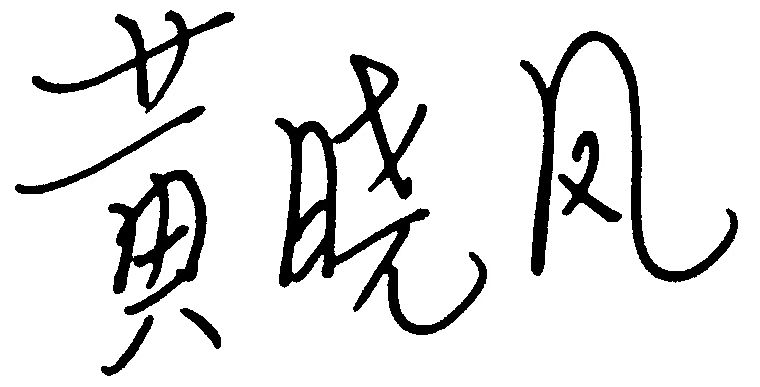                        2023年6月5日序号研究方向初试科目复试科目1国际贸易理论与政策（1）▲思想政治理论（100分）（2）▲英语一（100分）（3）▲数学三（150分）（4）经济学基础（150分）F507-国际经济学[含国际贸易实务](100分)2国际贸易与投资一体化（1）▲思想政治理论（100分）（2）▲英语一（100分）（3）▲数学三（150分）（4）经济学基础（150分）F507-国际经济学[含国际贸易实务](100分)3大数据与跨境电子商务（1）▲思想政治理论（100分）（2）▲英语一（100分）（3）▲数学三（150分）（4）经济学基础（150分）F507-国际经济学[含国际贸易实务](100分)4数字贸易（1）▲思想政治理论（100分）（2）▲英语一（100分）（3）▲数学三（150分）（4）经济学基础（150分）F507-国际经济学[含国际贸易实务](100分)